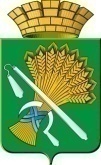 АДМИНИСТРАЦИЯ КАМЫШЛОВСКОГО ГОРОДСКОГО ОКРУГАП О С Т А Н О В Л Е Н И Еот __.12.2022 года  № __Об утверждении Перечня мероприятий подпрограммы «Развитие жилищно-коммунального хозяйства и повышение энергетической эффективности Камышловского городского округа» муниципальной программы «Развитие социально-экономического комплекса Камышловского городского округа на 2021-2027 годы», финансирование которых предлагается с использованием  субсидии из областного бюджета бюджету Камышловского городского округа в 2023 году         В соответствии с Федеральным законом Российской Федерации от 06.10.2003 года № 131-ФЗ «Об общих принципах организации местного самоуправления в Российской Федерации», с Законом Свердловской области от 07.12.2022 № 137-ОЗ «Об областном бюджете на 2023 год и плановый период 2024 и 2025 годов», постановлением Правительства Свердловской области от 29.10.2013 № 1330-ПП «Об утверждении государственной программы Свердловской области «Развитие жилищно-коммунального хозяйства и повышение энергетической эффективности в Свердловской области до 2027 года», постановлением администрации Камышловского городского округа от 09.11.2018 № 965 «Об утверждении муниципальной программы «Развитие социально-экономического комплекса Камышловского городского округа на 2021-2027 годы», руководствуясь Уставом Камышловского городского округа, администрация Камышловского городского округаПОСТАНОВЛЯЕТ:Утвердить Перечень мероприятий подпрограммы «Развитие жилищно-коммунального хозяйства и повышение энергетической эффективности Камышловского городского округа» муниципальной программы «Развитие социально-экономического комплекса Камышловского городского округа на 2021-2027 годы», финансирование которых предлагается с использованием  субсидии из областного бюджета бюджету Камышловского городского округа в 2023 году (прилагается).Опубликовать настоящее постановление в газете «Камышловские известия» и разместить на официальном сайте Камышловского городского округа в информационно-коммуникационной сети «Интернет»Контроль над исполнением настоящего постановления возложить на первого заместителя главы администрации Камышловского городского округа К. Е. Мартьянова.Глава Камышловского городского округа                                 А. В. ПоловниковПриложение к постановлению администрации Камышловского городского округаот___12.2022 № ___ПЕРЕЧЕНЬмероприятий подпрограммы «Развитие жилищно-коммунального хозяйства и повышение энергетической эффективности Камышловского городского округа» муниципальной программы «Развитие социально-экономического комплекса Камышловского городского округа на 2021-2027 годы», финансирование которых предлагается с использованием  субсидии из областного бюджета бюджету Камышловского городского округа в 2023 годуНомер строкиНаименование мероприятия муниципальной программыСтоимость в ценах соответствующих лет(рублей)2023 год2023 год2023 годНомер строкиНаименование мероприятия муниципальной программыСтоимость в ценах соответствующих лет(рублей)Всего в том числе: в том числе: Номер строкиНаименование мероприятия муниципальной программыСтоимость в ценах соответствующих лет(рублей)Всего Областной бюджет  Местный бюджет1234561Модернизация подземной системы водоотведения: коллектор от колодца № 1, расположенного на территории КНС по ул. Пролетарская, 40 до колодца самотечного коллектора, расположенного на территории промплощадки по ул. Советская, 46 в г. Камышлов Свердловской области81 746 517,2681 746 517,26 73 580 000,00 8 174 652,00